ОРГАНИЗАЦИОННАЯ СТРУКТУРА ОРГАНИЗАЦИОННАЯ СТРУКТУРА ОРГАНИЗАЦИОННАЯ СТРУКТУРА ОРГАНИЗАЦИОННАЯ СТРУКТУРА Этап Этап Содержание  деятельности учителяСодержание деятельности обучающихся1. Организационный момент.Мотивация.1. Организационный момент.Мотивация.- Здравствуйте, ребята. Меня зовут Галина Анатольевна. И сегодня урок у вас проведу я.- Для успешной работы нам понадобятся: внимательные глаза, чуткие ушки, ловкие руки и сообразительные головки.- И, конечно же, хорошее настроение!Желаю вам успехов в работе.Учащиеся распределены на 5 групп по 5 человек.2. Самоопределение к деятельности.3. Постановка  темы и задач. 2. Самоопределение к деятельности.3. Постановка  темы и задач. - А начнем мы с диалога, который я попрошу прочитать 2-х мальчиков. Кто желает?- Здравствуй, Владик!- Здравствуй, Вася!- Ты куда спешишь?- Я сейчас иду на занятия в музыкальную школу.- Вот это да! Ты,  занимаешься музыкой?- Да, учусь играть на гитаре.- А еще, по вторникам и четвергам я хожу на занятия по водному поло.- А в субботу у меня - английский язык, а еще я очень увлекаюсь шахматами.- Вот, здорово! Молодец!- А ты, чем увлекаешься?- Что ты, у меня времени совсем нет, едва уроки успеваю приготовить..- Ладно, до свидания, Владик! А то мне некогда...времени совсем нет...- До свидания, Вася...- Как вы думаете, ребята, почему так происходит: один мальчик все успевает, а другой - нет? Учитель подводит итог:- Верно, один - планирует свои дела и все успевает. Про таких говорят: он умеет распоряжаться своим временем и могут провести его с пользой: в учебе, в спорте, в чтении книг и других важных занятиях.- А можно потратить его впустую, такие люди часто жалуются на то, что им времени ни на что не хватает, а на самом деле, они не умеют планировать его.- Давайте вспомним сказку, которую вы недавно читали «Сказка о потерянном времени» Е.Шварца.- Какая беда постигла главного героя сказки? - Какие еще литературные произведения вы можете привести в пример, где время тратили впустую. - Давайте подумаем, чему мы должны научиться на уроке, чтобы нас не постигла участь этих литературных героев?- Как вы думаете, какова тема сегодняшнего урока?- Верно. Тема нашего занятия  "Делу время, потехе час".- Цели и задачи вы уже определили, а чтобы вы хотели узнать сегодня, чему научиться?  - Сегодня всем этим мы и займёмся. 2 учащихся  получают листы с написанным диалогом, по очереди читают его содержание.Дети высказываются.Фронтальная работа с учащимися.( Он превратился в старика, потому что терял время).(Б.Заходер "Вредный кот", Г.Куликов "Как я влиял на Севку", Л.Гераскина "В стране невыученных уроков"). ( Научиться беречь и правильно использовать время).Высказывания учащихся по определению темы урока и задач.Задачи: Умение определять время по часам, решать задачи с этой величиной, выполнять расчёты при переводе единиц времени, знать единицы измерения времени).Презентация. Слайд1.4. Работа в группах с самопроверкой по эталону.4. Работа в группах с самопроверкой по эталону.- Так и мы не будем терять время и приступим к работе. Работать мы начнем в группе.- Вспомните правила работы в группе.- Возьмите карточку для групповой работы. Соотнесите начало и конец фразы, поставив стрелочку. Прочитайте, что у вас получилось.- Объясните значение, как вы понимаете смысл данных фраз.- К какому жанру принадлежат эти фразы?  - К какому древнему виду искусства принадлежат эти пословицы и поговорки? (Это устное народное творчество).- Чему они нас учат?Вывод учитель: - Пословицы и поговорки учат нас бережно относится ко времени, ценить его.Учащиеся называют правила работы в группе.Дети работают в группах. Проверка. 1 группа называет 1 фразу, 2-2 и т.д."Поздно поднялся - день потерял" "Век живи - век учись" "Лучше поздно, чем никогда" "Не откладывай на завтра то, что можно сделать сегодня""Всему свое время"(Это поговорки и пословицы).- (Пословица содержит поучительный смысл, ясный совет, житейскую мудрость. Поговорка -эмоциональную окраску.).Проверка (слайд 2)5. Включение в систему знаний и повторение.6. Выявление причин затруднения и построение проекта выхода из затруднения.7. Индивидуальная работа учащихся.8. Первичное закрепление во внешней речи.Физминутка.9. Самостоятельная работа в группах с самопроверкой по эталону.5. Включение в систему знаний и повторение.6. Выявление причин затруднения и построение проекта выхода из затруднения.7. Индивидуальная работа учащихся.8. Первичное закрепление во внешней речи.Физминутка.9. Самостоятельная работа в группах с самопроверкой по эталону.- Ребята, а что вы знаете о времени? - Что такое время? Нет более простого и одновременно более сложного вопроса. Человечество пытается на него ответить тысячи лет... Время неумолимо идёт вперёд и, если человек не бережёт время, то он может попасть в неприятную ситуацию. - А чтобы использовать каждую драгоценную минуту по назначению, какие умения нам понадобятся?1. Давайте проверим, а что мы знаем о единицах времени?Заполните недостающие данные.Век равен...годам.Год равен ... месяцам.В году ... или ... суток.Месяц содержит в себе... или ...суток.В феврале.. или ...суток.В неделе...суток. В сутках ... часа.В 1 часе... минут.1 минута-это ... секунд.2. Восстанови последовательность в порядке возрастания:Сутки, год, неделя, час, месяц, минута, век, секунда, тысячелетие.-Молодцы ребята.Учитель подводит итог:-Верно, это люди придумали: тысячелетие, век, год, месяц, сутки, день, час, минуту, секунду. Договорились, как и чем измерять, и всем стало понятно, когда происходило то или иное событие, те или иные мероприятия. Так с помощью этих величин стало понятно, когда что произойдет, чтобы можно было поучаствовать...- Скажите, а кого можно назвать пунктуальным человеком, это какой человек?-Это тот, кто никогда не опаздывает, вовремя приходит на работу, на различные мероприятия. Таких людей все уважают, многие стремятся быть такими.-А сейчас попробуем решить задачу.3. Решение задач с использованием моделей часов.Задача1.Уроки в школе, где учится Петя Зубов, начинаются в 8 часов утра. Во сколько часов Петя должен выходить из дома, чтобы не опаздывать и не приходить рано?- Можно ли решить такую задачу? (Нет).- Почему?(не хватает данных).- Какие еще данные необходимы. (Сколько он тратит на дорогу)- Допустим, он тратит на дорогу 20 минут. - Давайте покажем это на модели часов.- 8 часов - 20 минут = 7 часов 40 минут- Правильно. А теперь мальчик не опоздает?(Опоздает). Что необходимо сделать?- Отнять еще минут 10 (чтобы было время на раздевалку, пройти в кабинет и приготовиться к уроку).- Правильно. Молодцы. Задача 2.Две подружки Маруся Поспелова и Наденька Соколова решили встретиться в 8 часов. Но встреча не состоялась, почему?(Надо учитывать время суток).4. А сейчас давайте поучимся правильно определять время  и по-разному его называть.7ч15 мин - 15 минут восьмого;7ч 30 мин - половина восьмого;15 мин - (сколько раз по 15 минут содержится в часе)- это 1/4 часа;7 ч 15 мин - четверть восьмого;7ч 45 минут - 45 минут восьмого, без 15 минут восемь, без четверти восемь3. История часов - это своеобразная история развития науки и техники.-А сейчас, я попрошу поработать вас в группах. Восстановите картинку изображения часов. Прочитайте 3 образца текстов и определите, какой вид часов собрала ваша группа.- Сейчас вы узнали только о некоторых видах часов, но есть еще и другие (например: башенные, маятниковые, атомные, кварцевые, молекулярные, астрологические и т.д.)- Надеюсь, что вы заинтересовались и обязательно узнаете еще многое интересное об изобретении часов и их разнообразии.Дети высказываются. Ориентироваться по времени, знать время и т.д.Проверка (слайд 3)Век равен 100 годам.Год равен 12 месяцам.В году 365 или 366 суток.Месяц содержит в себе 30 или 31суток.В феврале  28 или 29 суток.В неделе 7суток. В сутках 24 часа.В 1 часе 60 минут.1 минута - это  60 секунд.Дети составляют правильную временную цепочку.Секунда, минута, час, сутки, неделя, месяц, год, век, тысячелетие.Проверка (слайд 4)(Ответы детей).Учащиеся работают с индивидуальными моделями часов.Учащиеся на моделях часов показывают разное время суток-8 часов.Проверка (слайд 5)Каждая группа достает задание из конверта. 1. Собрать из разрезных пазлов картинку изображение часов.2. Прочитать 3 образца текстов и определить как называются часы, которые собрала группа. часов.Проверка (слайд 6)Проверка (слайд 7)Проверка (слайд 8)Проверка (слайд 9)Проверка (слайд 10)10. Работа в группах.11. Повторение. Просмотр научно-познавательного фильма "Время"- Ребята, а вы любите гулять? А смотреть телевизор? А книги читать? А заниматься творчеством? Так как же не стать беззаботными бездельниками, как научиться ценить жизнь, каждую ее минутку?- Как же все успеть? Какими чертами характера должен обладать человек, чтобы научиться рационально его использовать?- Можно ли изменить характер? Надо ли над собой работать?-Выберите, какие черты характера вы бы хотели иметь, какими хотели бы быть?  Ленивый                         УсидчивыйРассеянный                    ВнимательныйБезответственный         ЛюбознательныйНеряшливый                  Целеустремленный                                        Организованный                                        Аккуратный                                        Пунктуальным                                        Трудолюбивый-Молодцы, ребята, вы выбрали правильные черты характера. Но еще очень важно помнить, что:- Чем интенсивнее ты работаешь, тем радостнее отдыхать. Если же жизнь станет вечным праздником, она быстро надоест. Учеба тоже может стать удовольствием, если осознаешь ее необходимость и пользу. И на все хватит время. Сделайте своим девизом пословицу “Делу время, потехе час”, и все в жизни у вас получится.-А сейчас, я хочу предложить вам посмотреть научно -познавательный фильм "Что такое время" (3 минуты).Задание группе:1.Подумайте,обсудите и скажите, какими чертами характера хотели бы вы обладать, чтобы в дальнейшем стать успешным человеком?Группы высказываются.Затем группе предлагается выбрать черты характера по заданию.Проверка (слайд 11)Просмотр фильма. Обсуждение просмотренного.12. Рефлексия деятельности.- Итак, скажите, что вы нового узнали на занятии?-Какой главный вывод каждый из вас сделал сегодня?-Что вам понравилось?-Что вам обязательно хочется узнать?-Скажите, как вы оцениваете работу своей группы?-Я благодарю всех за работу. Спасибо.Вывод учащихся: Нельзя тратить драгоценное время, отпущенное человеку на учебу и взросление, на изучение материала, оставленного в наследство предыдущим поколениями. Нужно каждую минуту учебного времени в классе проводить с пользой, закреплять полученные знания, множить умения и навыки.Оценивание работы группы с помощью смайликов.13. Домашнее задание творческого характера по желанию-Найдите информацию о тех часах, которые вас заинтересовали (начало работы над проектом)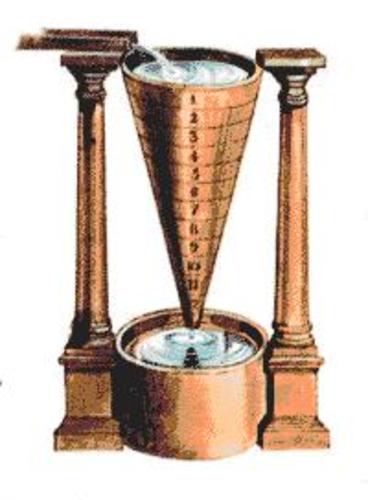 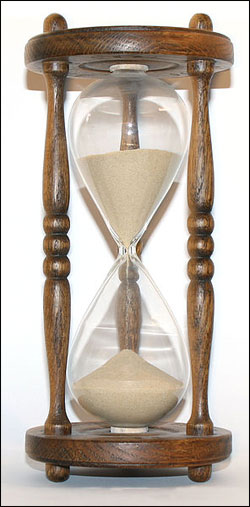 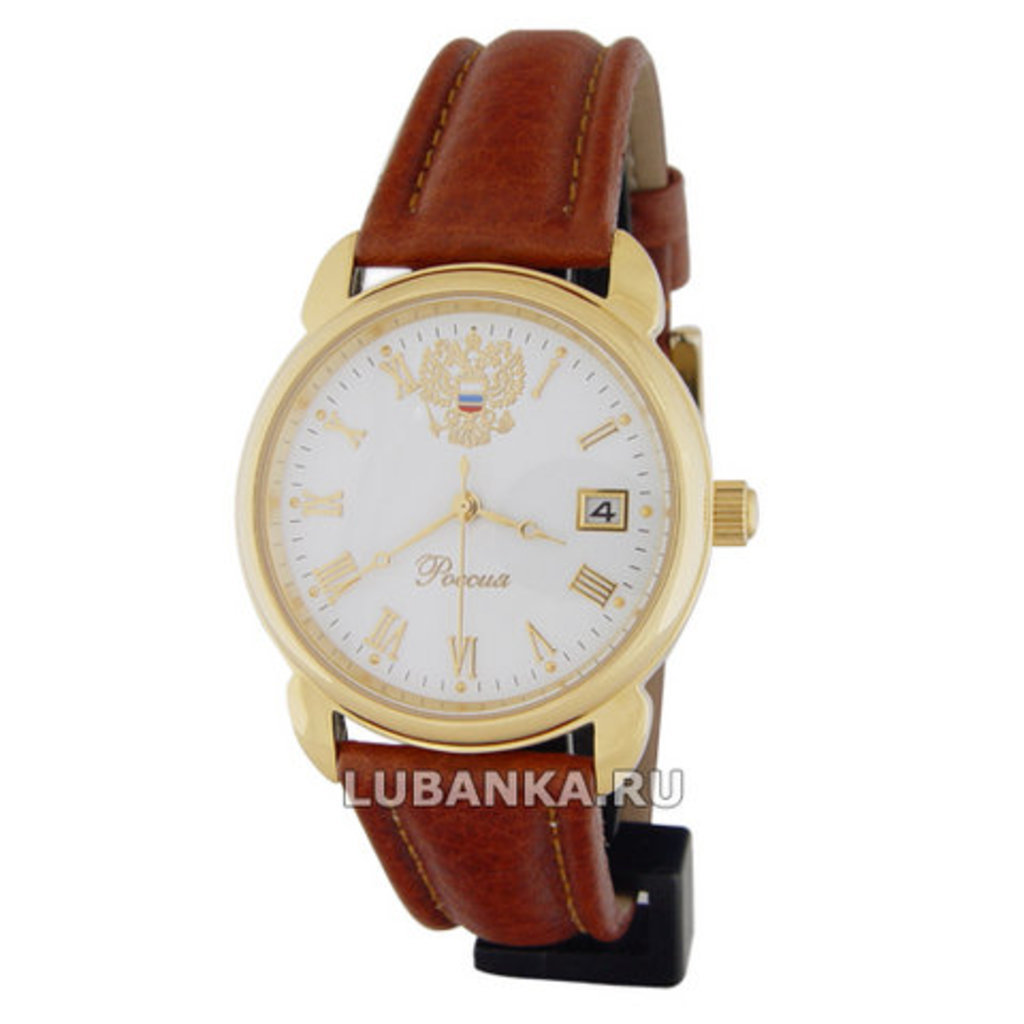 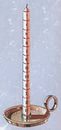 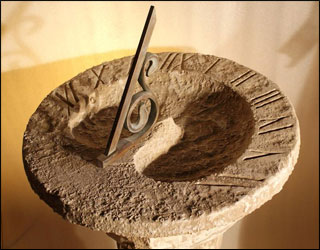 